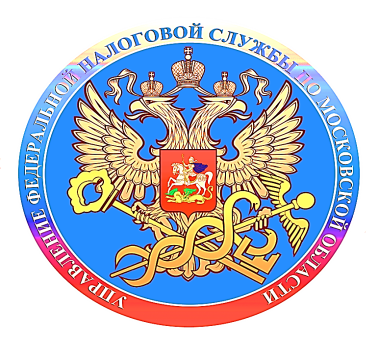 Узнать о наличии льготы по имущественным налогам поможет сервис ФНС РоссииСервис ФНС России «Справочная информация о ставках и льготах по имущественным налогам» призван помочь собственникам объектов недвижимости, земельных участков, а также транспортных средств разобраться в вопросах уплаты имущественных налогов.При этом отдельные категории граждан имеют право на налоговые льготы по имущественным налогам, которые могут отличаться в разных регионах, а также на региональном и федеральном уровнях.Проверить, имеет ли собственник имущества право на льготу, можно посредством сервиса «Справочная информация о ставках и льготах по имущественным налогам» ФНС России по ссылкеhttps://www.nalog.gov.ru/rn77/service/tax/Чтобы налоговые органы учли налоговую льготу при исчислении имущественных налогов за 2023 год, подать необходимо подать заявление на льготу до 1 мая 2024 года.Самый простой и быстрый способ направления заявления – через сервис ФНС России «Личный кабинет налогоплательщика для физических лиц». 